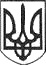 РЕШЕТИЛІВСЬКА МІСЬКА РАДАПОЛТАВСЬКОЇ ОБЛАСТІВИКОНАВЧИЙ КОМІТЕТРІШЕННЯ	Керуючись ст. 31 Закону України від 21.05.1997 № 280/97 „Про місцеве самоврядування в Україні” із змінами, ст. ст. 26, 27, 34, 37 Закону України вiд 17.02.2011 № 3038-VI „Про регулювання містобудівної діяльності” із змінами,  виконавчий комітет Решетилівської міської радиВИРІШИВ:1. Затвердити проектно-кошторисну документацію: „Організація дорожнього руху (капітальний ремонт) по вул. Полтавська (на ділянці від мосту через річку Говтва до буд. №10) у місті Решетилівка Полтавської області”, зі зведеним кошторисним розрахунком вартості будівництва у сумі 1442,182 тис. грн.2. Затвердити проектно-кошторисну документацію: „Капітальний ремонт тротуару з організацією дорожнього руху по вул. Грушевського на ділянці від Центральної районної лікарні до вул. Козацька в м. Решетилівка Полтавської області”, зі зведеним кошторисним розрахунком вартості будівництва у сумі 2681,76913 тис. грн.3. Затвердити проектно-кошторисну документацію: „Капітальний ремонт даху Решетилівського дошкільного навчального закладу ясла-садочок "Ромашка" Решетилівської міської ради за адресою: вул. Шевченка, 8, м. Решетилівка, Полтавська область”, зі зведеним кошторисним розрахунком вартості будівництва у сумі 1174,332 тис. грн.4. Затвердити проектно-кошторисну документацію: „Капітальний ремонт фойє та заміна віконних блоків Решетилівської гімназії ім. І.Л. Олійника по вул. Покровська, 37 м. Решетилівка Полтавської області”, зі зведеним кошторисним розрахунком вартості будівництва у сумі 1499,327 тис. грн.Секретар міської ради                                                           О.А. ДядюноваНіколаєнко 2 10 6205 квітня 2019 року                    № 46Про затвердження проектно-кошторисної документації